WSC Club MeetingWednesday, November 14, 2012CALL TO ORDER:Meeting called to order at 7pmROLL CALL:    APPROVAL OF MINUTES:Motion to approve made by Motion passed unanimously.PRESIDENT REPORT:State Cup- will provide some extra financesCOMMITTEE REPORT:Comp tryouts- Feb for U9- U11.  March for U12- U14 and April for U15- U19Went over the code of conduct for parents and coaches. FIRST VICE REPORT: HEAD COACH REPORT:HEAD REFEREE REPORT:Referee F&E courses will be in AprilTREASURER’S REPORT: REGISTRAR’S REPORT:SECRETARY’S REPORT: OLD BUSINESS: NoneNEW BUSINESS:GOOD OF GAME:Elections are in DecemberWinter season cost for comp $200 per playerPractice slots- Need to determine how many rec teams want to continue practicing.ADJOURNMENT:Motion to adjourn by Meeting adjourned at NEXT MEETING: Woodland Soccer ClubAffiliated with:  Club Soccer - C.Y.C.A.N - U.S.Y.A - U.S.S.F. & F.I.F.A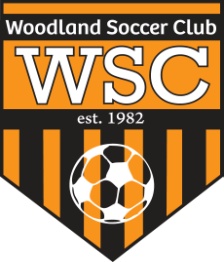 